NOTICE OF REGULAR MEETINGBOARD OF DIRECTORSCONROE INDUSTRIAL DEVELOPMENT CORPORATIONCITY COUNCIL CHAMBERS – CONROE CITY HALL – 300 WEST DAVIS, CONROEThursday, January 11, 2024 – 4:00 p.m.  VIDEOCONFERENCE PARTICIPATION ALLOWED: It is intended that a quorum of the Board of Directors be physically present in the City Council Chambers at all times during the meeting.  If a quorum of the Board is physically present then, any other member of the Board, officer of the corporation or employee may participate in the meeting from a remote location by means of a video conference call if the video and audio feed of the remote participant is broadcast live at the meeting and complies with the provisions of Texas Gov. Code Section 551.127.   AGENDACALL TO ORDER - CALL OF ROLLElection of CIDC Officers (Chairman, Vice Chairman, President, Treasurer, Secretary)Consider approval of November 2023 Minutes Consider approval of November 2023 FinancialsClosed session deliberation(s) concerning:a) the offer of a financial incentive – Gov. Code § 551.087b) purchase, exchange or value of real property § 551.072Consider contract(s)/offer(s) for sale of CIDC owned propertyExecutive Director’s ReportMarketing and promotional activitiesRetention & expansion activitiesPark maintenance activitiesLand sale activitiesPayment of InvoicesAdjourn meeting EXECUTIVE SESSION: At any time during the meeting the Board may announce it will go into closed session pursuant to Chapter 551 of the Texas Government Code to receive advice from legal counsel, to discuss the offer of a financial incentive for economic development purposes, to discuss matters of land acquisition, personnel matters or other lawful matters that are specifically related to items listed on this agenda.  Prior to any such closed session the presiding officer, in open session, will identify the agenda item to be discussed and the section or sections of Chapter 551 under which the closed discussion is authorized.ORDER OF BUSINESS:  The Board may vote and/or act upon each of the items listed in this agenda in an order considered to be convenient to the public and the Board.  One agenda item will be discussed at a time unless logic and practical consideration allow similar topics to be considered together for efficiency.ACTION:  The Board may vote on and authorize any action reasonably related to an agenda item and neither the use nor omission of words such as “discuss”, “consider”, “approve” or “act” shall be deemed to limit the authority of the Board to act with respect to an agenda item.I certify that the above notice of meeting was posted on the bulletin board in the City Hall, 300 West Davis, and in other places accessible to the public on the ______ day of January, 2024 at ______ o’clock ___.m.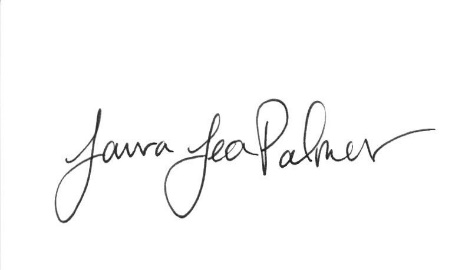 ____________________________						Laura Lea Palmer, CIDC Secretary